THE Association of chief estates surveyors and property managers in THE PUBLIC SECTOR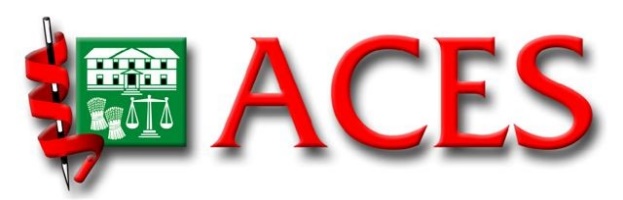 The deadline for receipt of entries is 28th August 2020 – they should be emailed directly to simon.hughes@norfolk.gov.ukNOMINATION FORMNOMINATION FORMName of Nominee / team / partnership:  Name of Nominee / team / partnership:  Organisation (s):  Organisation (s):  Name of project / activity:Name of project / activity:Please provide a bit of background to the nomination (using not more than 500 words please). What was done? What were the key issues / problems? Please provide a bit of background to the nomination (using not more than 500 words please). What was done? What were the key issues / problems? Brief summary of justification for nomination (using not more than 500 words please) What was the outcome? What did the individuals / team do? Brief summary of justification for nomination (using not more than 500 words please) What was the outcome? What did the individuals / team do? How does this demonstrate Excellence in Property  Management? (using not more than 500 words please)  How could other Authorities apply this?  How does this demonstrate Excellence in Property  Management? (using not more than 500 words please)  How could other Authorities apply this?  What were the key learning points?  (using not more than 500 words please)What were the key learning points?  (using not more than 500 words please)Please provide a list of any supporting information: Please provide a list of any supporting information: Nominated by ACES Member:Nominated by ACES Member:Organisation:  Organisation:  Signed:  Date:  